 Javier Cortés de los Reyes 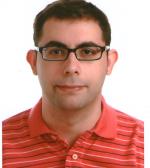 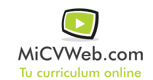 Experiencia ProfesionalExperiencia Profesional Hotel Guadalquivir 9/2014-1/2019-- Selecciona -- ((Seleccionar)) Sanlúcar de Barrameeda (Cádiz)Trabajo de cocina y comedorHabilidades y CapacidadesHabilidades y CapacidadesHabilidades y CapacidadesHabilidad 1Habilidad 2Habilidad 3Habilidad 4Habilidad 5Habilidad 6FormaciónFormaciónGrado Medio Cocina y Gastronomia 6/2014FP2 / Grado Medio. Hostelería IES El Picacho. Sanlúcar de BarramedaGrado Superior Prevencion de Riesgos Laborales 6/2004FP3 / Grado Superior. Prevención de Riesgos Laborales IES Doñana. Sanlúcar de BarramedaBachillerato /Superior PRL/ Cocina y Gastronomia 9/2004BUP / COU (Bachillerato) / Secundaria . Ciencias de la Salud IES Pacheco. Sanlúcar de BarramedaEnologia, vinos, licores y aguardientes . Hostelería CCOO Fundación TripartitaFormación ComplementariaFormación ComplementariaTrazabilidad, seguridad y sistemas de control . Hostelería CCOO Fundación TripartitaEspecializacion de Aditivos Alimentarios . -- Selecciona -- Federacion internacional de Alimentacion y BebidasIdiomasIdiomasInglésNivel Intermedio InformáticaInformáticaOfimatica (Word, Excell,…)Gestion Integrada de RRHHNivel: Nivel AvanzadoInformación adicionalhttp://ajaviviz.MiCVweb.com